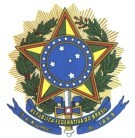 MINISTÉRIO DA EDUCAÇÃOFUNDAÇÃO UNIVERSIDADE FEDERAL DA GRANDE DOURADOS FACULDADE DE CIÊNCIAS HUMANASPROGRAMA DE MESTRADO EM ENSINO DE GEOGRAFIA EM REDEAnexo II – Comprovante de Vínculo com Escolas da Educação BásicaDECLARAÇÃODeclaro para os devidos fins de direito, junto à Universidade Federal da Grande Dourados (UFGD) que NOME COMPLETO, portador do CPF de No xxx.yyy.zzz-ww, residente à LOGRADOURO, No NN, na cidade de XXXXX, é professor(a) desta Instituição e que se encontra em pleno exercício da docência de Geografia no ensino básico, com carga horária semanal de N horas semanais em sala e aula.Por ser verdade, firmo o presente para que surte seus efeitos legais, sob pena de responsabilidade civil, penal e administrativa, nos termos da legislação vigente.Cidade, dd de mmmm de 2023.NOME COMPLETO DO(A) DIRETOR(A)Diretor(a)